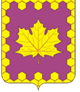 СОВЕТ ДЕПУТАТОВ ПОСЕЛЕНИЯ  КЛЕНОВСКОЕ
 В ГОРОДЕ МОСКВЕ
РЕШЕНИЕ№   34/3                                                                                                                  от 16.02.2017 г.  Об    утверждении   Положения о  содействии  развитию форм общественного   контроля     за деятельностью администрации поселения КленовскоеВ соответствии Федеральным законом от 06.10.2003 № 131-ФЗ «Об общих принципах организации местного самоуправления в Российской Федерации», Законом города Москвы от 06.10.2002 № 56 «Об организации местного самоуправления в городе Москве» и Уставом поселения Кленовское, Совет депутатов поселения Кленовское РЕШИЛ:1. Утвердить Положение о содействии развитию форм общественного контроля за деятельностью администрации поселения Кленовское (Приложение № 1).2. Утвердить типовое соглашение о партнерстве между администрацией поселения Кленовское и общественным советником (Приложение № 2).3. Утвердить бланк удостоверения общественного советника (приложение № 3).4. Считать утратившим силу решение Совета депутатов поселения Кленовское от 17.09.2015 № 14/4 «Об утверждении Положения о содействии развитию форм общественного контроля за деятельностью органов местного самоуправления поселения Кленовское».5. Опубликовать настоящее решение в бюллетене «Московский муниципальный вестник» и разместить на официальном сайте администрации поселения Кленовское.6. Контроль за исполнением настоящего решения возложить на главу поселения Кленовское  Сафонова А.Б.Приложение № 1к решению Совета депутатов                                                                                                          поселения Кленовское                                                                                                         от  16.02.2017  № 34/3ПОЛОЖЕНИЕо содействии развитию форм общественного контроляза деятельностью администрации поселения Кленовское1. Общие положения1.1. Настоящее Положение регулирует общественные отношения, связанные с реализацией гражданами Российской Федерации - жителями поселения Кленовское гарантированного Конституцией Российской Федерации права на непосредственное участие в управлении делами государства и непосредственной участие в осуществлении местного самоуправления, возникающие в процессе осуществления общественного контроля за деятельностью администрации поселения Кленовское.1.2. Для целей настоящего Положения под общественным контролем понимается деятельность субъектов общественного контроля по наблюдению, проверке и оценке соответствия общественным интересам деятельности администрации поселения Кленовское.2. Правовое регулирование общественного контроляПравовое регулирование в области общественного контроля осуществляется в соответствии с Конституцией Российской Федерации, федеральными законами и нормативными правовыми актами Российской Федерации, законами города Москвы, постановлениями Правительства Москвы, Уставом поселения Кленовское, иными нормативными правовыми актами города Москвы и поселения Кленовское, настоящим Положением3. Цели осуществления общественного контроля3.1. Защита и обеспечение общественных интересов.3.2. Признание, обеспечение и защита основных прав и свобод человека и гражданина.3.3. Повышение уровня участия жителей поселения Кленовское и их объединений в местном самоуправлении.3.4. Реализация инициатив жителей поселения Кленовское, направленных на продвижение и защиту общественных интересов.3.5. Повышение уровня доверия жителей поселения Кленовское к деятельности органов местного самоуправления поселения Кленовское, обеспечения прозрачности этой деятельности, обеспечения обратной связи между обществом и государством, предупреждения и разрешения социальных конфликтов.3.6. Формирование и развитие гражданского правосознания.3.7. Повышение эффективности деятельности органов местного самоуправления поселения Кленовское, снижение рисков принятия и реализации органами местного самоуправления поселения Кленовское противоправных и противоречащих общественным интересам решений.3.8. Устойчивое и благополучное развитие общества и государства.4. Принципы осуществления общественного контроля4.1. Добровольность участия в осуществлении общественного контроля.4.2. Самостоятельность субъектов общественного контроля.4.3. Информационная открытость и прозрачность деятельности органов местного самоуправления поселения Кленовское.4.4. Законность действий субъектов общественного контроля.4.5. Объективность и достоверность.4.6.Недопустимость воспрепятствования осуществлению общественного контроля.4.7. Многообразие форм общественного контроля.4.8. Достижение баланса интересов в развитии поселения и улучшении условий жизни населения.4.9. Учет социальной составляющей при принятии решений органами местного самоуправления поселения Кленовское.5. Субъекты общественного контроляСубъектами общественного контроля являются жители поселения Кленовское, а также их объединения.6. Формы и механизмы общественного контроля6.1. Общественный контроль осуществляется в следующих формах:6.1.1. Создание и функционирование комиссий при администрации поселения Кленовское.6.1.2. Проведение публичных слушаний.6.1.3. Проведение встреч с населением должностных лиц органов местного самоуправления поселения Кленовское.6.1.4. Размещение информации о деятельности органов местного самоуправления, в том числе о принятых ими решениях, на официальном сайте поселения Кленовское в информационно-телекоммуникационной сети Интернет.6.1.5. Общественная экспертиза проектов нормативных правовых актов поселения Кленовское.6.1.6. Проведение «круглых столов», совещаний с участием представителей общественности.6.1.7. Проведение опросов общественного мнения.6.1.8. Иные формы, не запрещенные законодательством Российской Федерации и правовыми актами города Москвы и поселения Кленовское.6.2. Жители поселения Кленовское вправе участвовать в реализации механизмов общественного контроля как самостоятельно, так и через представителей - общественных советников.6.3. Общественные советники - жители поселения Кленовское, принимающие добровольное участие в осуществлении общественного контроля, создании благоприятной среды проживания, повышении качества взаимодействия администрации поселения Кленовское и жителями.6.4. С общественным советником администрация поселения Кленовское заключает соглашение о взаимодействии.6.5. Деятельность общественного советника основана на добровольности, взаимном уважении, открытости, учете интересов жителей поселения Кленовское.6.6. Общественный советник при осуществлении своей деятельности обязан:6.6.1. Обеспечивать взаимодействие жителей многоквартирного дома (населенного пункта), в котором он проживает, соседних многоквартирных домов (населенных пунктов) с администрацией поселения Кленовское, иными органами местного самоуправления поселения Кленовское.6.6.2. Ответственно и сознательно относиться к исполнению возложенных на него функций.6.6.3. Избегать действий, способных нанести вред его репутации, репутации органов местного самоуправления поселения Кленовское.6.6.4. Своевременно доводить до сведения жителей многоквартирного дома (населенного пункта), в котором он проживает, и соседних многоквартирных домов (населенных пунктов) актуальную информацию о деятельности органов местного самоуправления поселения Кленовское, в том числе о результатах встреч должностных лиц этих органов с населением, а также о принятых органами местного самоуправления поселения Кленовское решениях.6.7. Общественный советник при осуществлении своей деятельности взаимодействует, в том числе с использованием информационно-телекоммуникационной сети «Интернет»:6.7.1. С жителями многоквартирного дома (населенного пункта), в котором он проживает, и соседних многоквартирных домов (населенных пунктов).6.7.2. С администрацией поселения Кленовское, иными органами местного самоуправления поселения Кленовское, их должностными лицами.6.7.3. С правоохранительными органами по вопросам обеспечения общественного порядка.6.7.4. С управляющими компаниями, эксплуатирующими организациями.6.7.5. С общественными объединениями, некоммерческими организациями, инициативными группами граждан.6.8. Срок полномочий общественного советника – 1 год.7. Права и обязанности субъектов общественного контроля7.1. При проведении мероприятий по общественному контролю субъекты общественного контроля вправе:7.1.1. Получать достоверную и полную информацию от органов местного самоуправления поселения  Кленовскоепо вопросам их деятельности.7.1.2. Обращаться в органы местного самоуправления поселения Кленовское, к должностным лицам по вопросам их деятельности, в том числе направлять на рассмотрение органов местного самоуправления поселения Кленовское, должностных лиц предложения о повышении эффективности их деятельности.7.1.3. Обжаловать неправомерные действия (бездействие) и решения администрации поселения Кленовское, их должностных лиц в порядке, установленном действующим законодательством Российской Федерации.7.2. При проведении мероприятий по общественному контролю субъект общественного контроля обязан:7.2.1. Соблюдать требования законодательства Российской Федерации, правовых актов города Москвы и поселения Кленовское.7.2.2. Не препятствовать деятельности органов местного самоуправления поселения Кленовское.7.2.3. Отказаться от участия в осуществлении общественного контроля при наличии конфликта интересов.7.2.4. Не разглашать сведения, полученные им при осуществлении общественного контроля и относящиеся к частной жизни лиц, без их согласия.8. Заключительные положения8.1. Администрация поселения Кленовское не вправе препятствовать осуществлению общественного контроля.8.2. Администрация поселения Кленовское учитывает результаты общественного контроля при планировании своей деятельности.8.3. Настоящее Положение не ограничивает право субъектов общественного контроля на осуществление общественного контроля за деятельностью администрации поселения Кленовское в ином установленном законодательством Российской Федерации, нормативными правовыми актами города Москвы и поселения Кленовское порядке. Приложение № 2к решению Совета депутатов                                                                                                            поселения Кленовское                                                                                                         от 16.02.2017   № 34/3СОГЛАШЕНИЕ № ___о партнерстве между администрацией поселения Кленовское и общественным советникомАдминистрация поселения Кленовское в лице главы администрации поселения Кленовское, действующего на основании Устава поселения Кленовское_______________________  и гражданин (ка) _______________________, далее совместно именуемые Сторонами, заключили настоящее соглашение о нижеследующем:Общие положенияГражданин (ка) ___ наделяется статусом общественного советника и принимает на себя обязательства по реализации функционала общественного советника.1.2. Основы статуса общественных советников, принципы и цели их деятельности, гарантии, порядок их взаимодействия с органами местного самоуправления, закреплены в Положении о содействии развитию форм общественного контроля за деятельностью органов местного самоуправления поселения Кленовское, утвержденным решением Совета депутатов поселения Кленовское  от           № .Обязанности сторон2.1. Общественный советник в целях реализации настоящего соглашения 2.1.1. Информирует 2.1.1.1. Жителей дома (населенного пункта) о:- деятельности органов местного самоуправления поселения Кленовское;- принятых решениях и нормативных правовых актах, затрагивающих права и интересы различных групп населения;- реализуемых целевых муниципальных программах;- значимых общественных мероприятиях;- возможностях получения государственных и муниципальных услуг;- проведении в поселении Кленовское публичных слушаний;- запланированных встречах с представителями органов местного самоуправления поселения Кленовское по социально значимым вопросам и об итогах таких встреч;- о других значимых событиях и решениях.2.1.1.2. Органы местного самоуправления поселения Кленовское, правоохранительные органы о:- фактах нарушения иностранными гражданами и лицами без гражданства миграционного законодательства;- фактах нарушения регистрационного учета собственниками и жильцами квартир.2.1.2. Принимает участие:- в выявлении и устранении самовольно размещенных рекламных и иных материалов;- в выявлении социально неблагополучных граждан, безнадзорных малолетних детей;- в проведении социологических исследований, опросов, анкетирования среди жителей домов, в том числе посредством телефонных опросов;2.1.3. Организует и обеспечивает:- сбор замечаний жителей по вопросам социально-экономического развития поселения Кленовское для подготовки предложений в администрацию поселения Кленовское и Совет депутатов поселения Кленовское;- по просьбе жителей дома (населенного пункта) встречи с главой администрации поселения Кленовское, должностными лицами администрации поселения Кленовское, депутатами Совета депутатов поселения Кленовское;- привлечение жителей к участию в рабочих совещаниях, встречах, праздничных и культурно-массовых мероприятиях, конкурсах, смотрах и т.д.- получение и распространение информации (в том числе информационных материалов) о значимых мероприятиях, о деятельности органов местного самоуправления поселения Кленовское;2.1.4. Содействует:- жителям дома (населенного пункта) в решении актуальных вопросов жизни дома (населенного пункта);- жителям по вопросам вызова социального работника, приглашения работника управляющей компании и др.; - администрации поселения Кленовское в подготовке и проведении встреч с населением, размещении информации в СМИ, сети «Интернет»;- проведению общественной экспертизы социально значимых проектов и программ, других документов и решений органов местного самоуправления поселения Кленовское;- правоохранительным органам, общественным пунктам охраны порядка в обеспечении поддержания правопорядка на территории поселения Кленовское.2.1.5. Осуществляет иные, предусмотренные действующим законодательством полномочия.2.2. Администрация поселения Кленовское в целях реализации настоящего соглашения:2.2.1. Привлекает общественного советника: - к проведению экспертизы социально значимых проектов и программ, других документов и решений органов местного самоуправления поселения Кленовское;- к участию в совещаниях, проводимых главой администрации поселения Кленовское, должностными лицами  администрации поселения Кленовское по проблемам дома (населенного пункта);- к распространению информации (в том числе информационных материалов) о значимых мероприятиях, о деятельности администрации поселения Кленовское и иных органов местного самоуправления поселения Кленовское;2.2.2. Представляет общественному советнику:- информацию о проведении публичных слушаний, о проведении встреч с главой администрации поселения Кленовское, другую социально-значимую информацию для доведения до жителей.2.2.3. Организует:- обучение общественных советников;- прием общественного советника главой администрации и заместителями главы администрации поселения Кленовское;- передачу общественному советнику информационной рассылки новостей посредством электронной почты.2.2.4. Рассматривает:- предложения и обращения жителей по вопросам социально-экономического развития поселения Кленовское, переданные через общественного советника.2.3. Стороны вправе реализовывать иные формы сотрудничества в соответствии с действующим законодательством.Заключительные положения3.1. Настоящее Соглашение вступает в силу с момента его подписания и действует в течение  1 года.3.2. Действие настоящего Соглашения может быть прекращено досрочно, а его условия изменены и/или дополнены по взаимному согласию Сторон.Приложение № 3к решению Совета депутатов                                                                                                          поселения Кленовское                                                                                                           от  16.02.2017  № 34/3 Администрация поселения КленовскоеГлава администрации поселения Кленовское___/___/«___»___ 20 ___ г.М.п.Общественный советникФИО ___Дата рождения ___Место жительства ___паспорт серия ___ № ___выдан ___дата выдачи ___код подразделения ______/___/«___» ___ 20___ г.Общественный советник МосквыУдостоверение №Общественный советник МосквыУдостоверение №Администрации поселения КленовскоеТроицкого административного округагорода МосквыНастоящее удостоверение действительно до:М.п. «___» ___ 20_г.Глава администрации поселения Кленовское_________/____________ФотоФ. _______________________И. _______________________О. _______________________Личная подпись__________Дата выдачи_____________Администрации поселения КленовскоеТроицкого административного округагорода МосквыНастоящее удостоверение действительно до:М.п. «___» ___ 20_г.Глава администрации поселения Кленовское_________/____________                            УДОСТОВЕРЕНИЕ